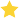 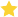 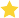 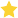 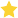 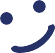 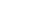 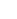 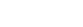 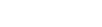 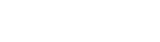 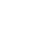 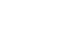 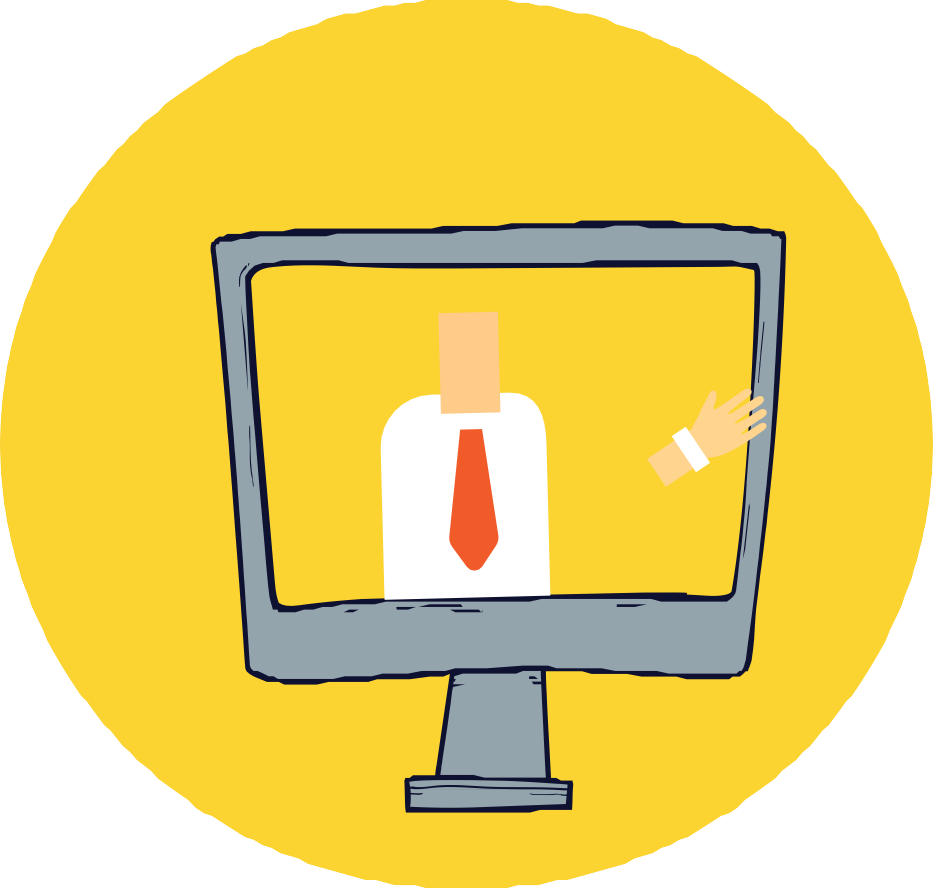 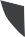 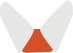 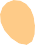 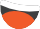 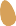 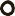 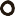 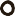 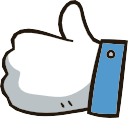 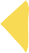 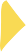 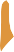 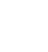 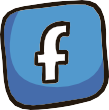 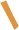 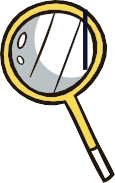 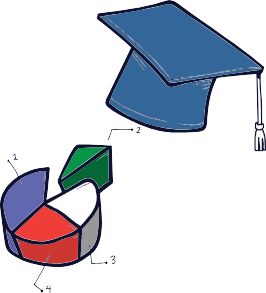 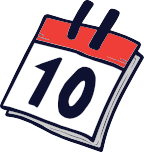 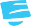 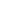 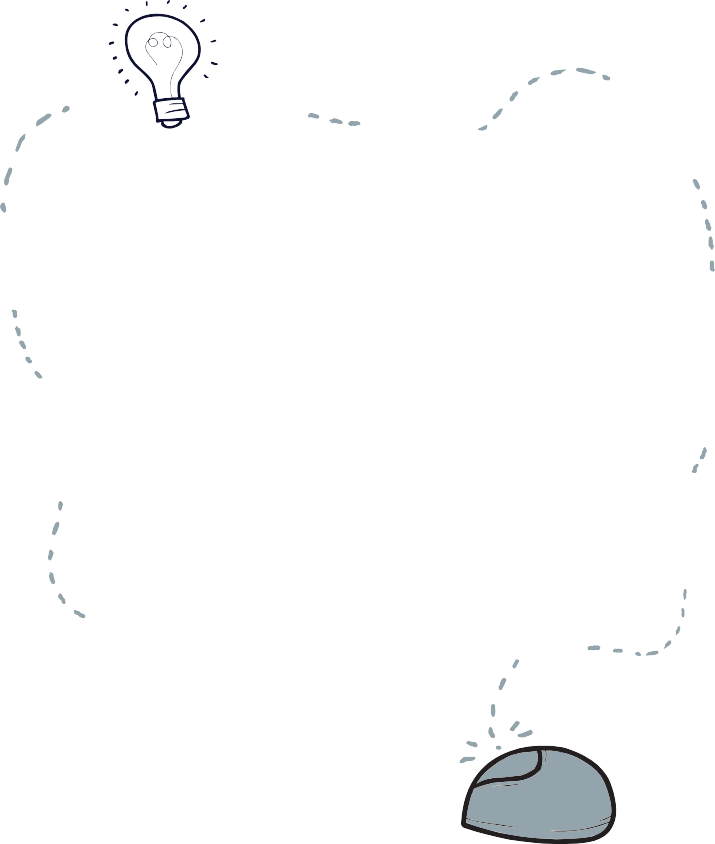 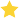 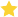 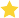 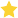 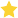 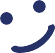 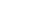 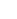 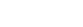 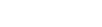 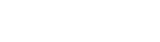 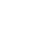 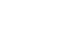 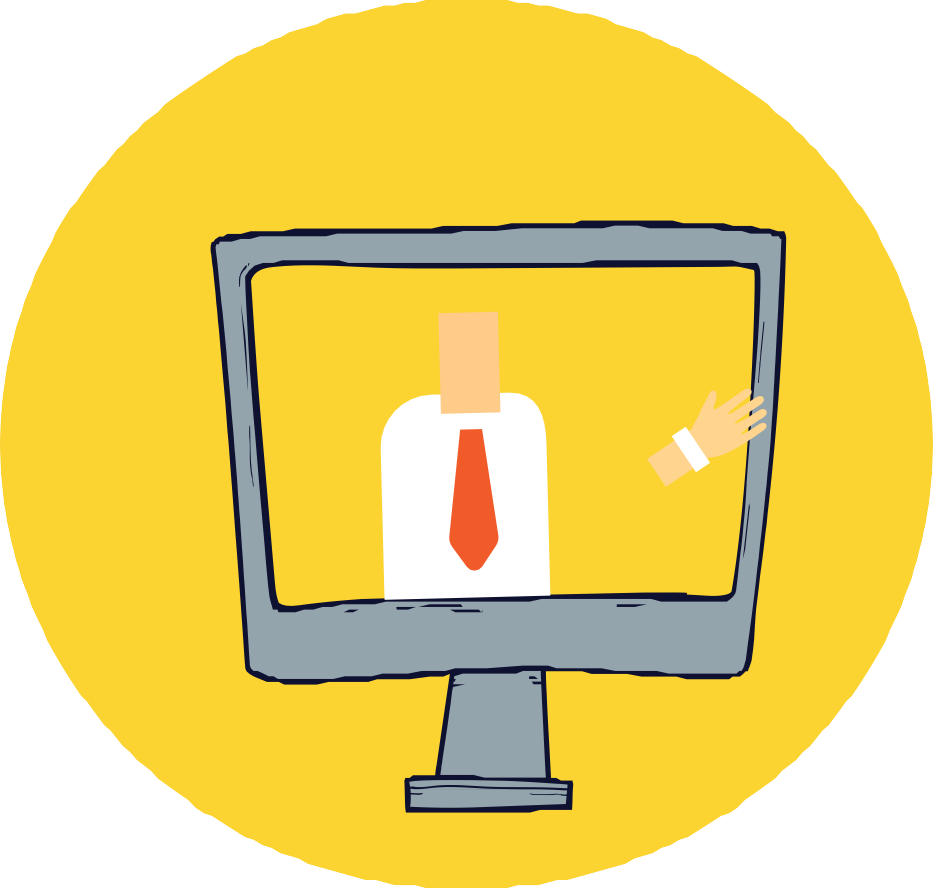 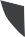 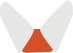 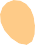 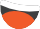 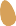 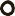 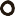 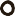 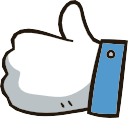 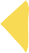 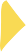 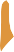 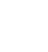 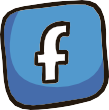 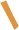 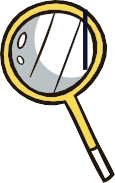 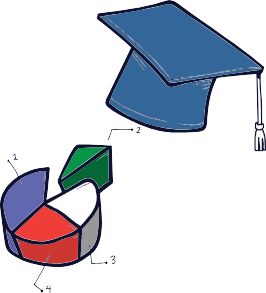 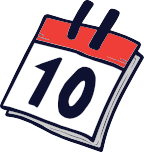 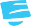 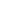 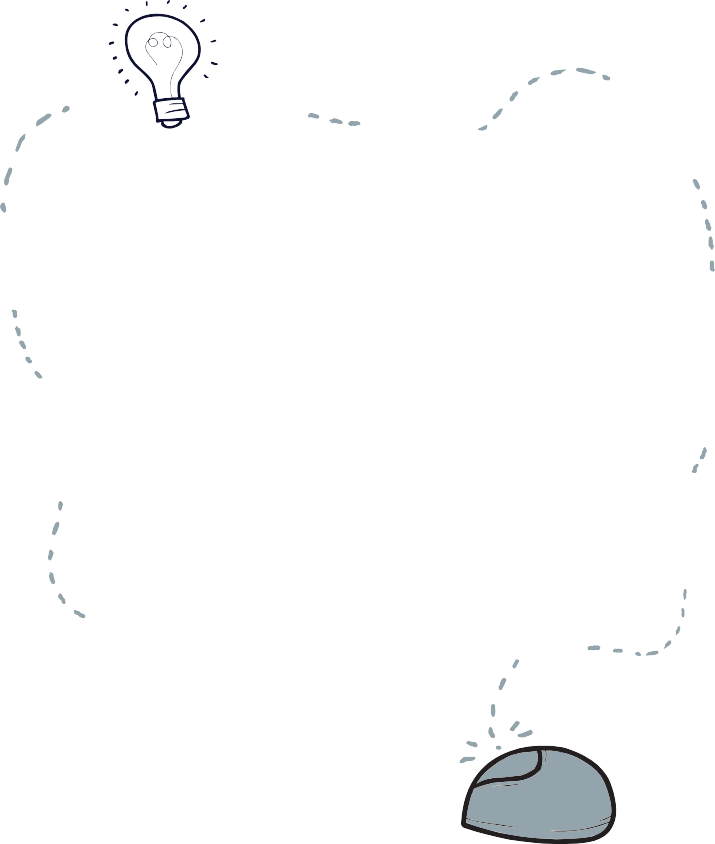 2o online συνέδριο eSafetyLabel 10/10/20Χαρτογράφηση αναγκών και προτεραιοτήτων στην εκπαίδευση για την ψηφιακή ασφάλεια 
Με την υποστήριξη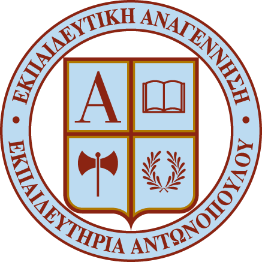 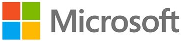 Πρόγραμμα 2ου συνεδρίου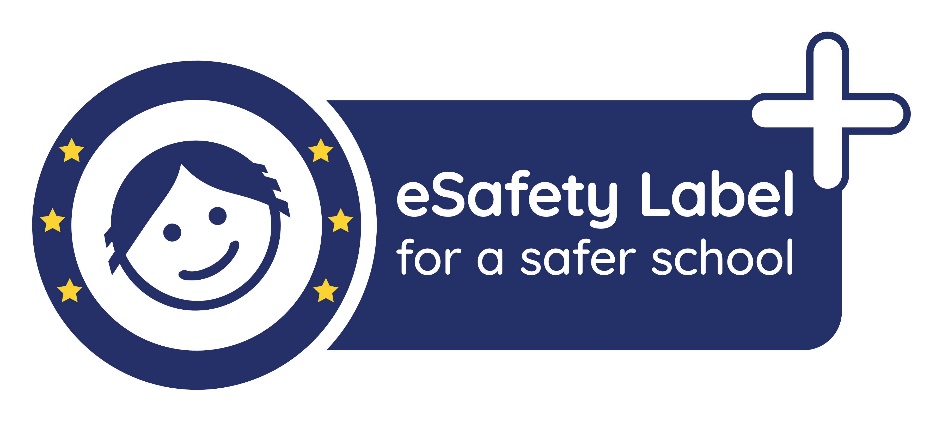 17:00 Χαιρετισμός κ. Όλγα Κηπιώτη, Διευθύντρια Γυμνασίου της Εκπαιδευτικής Αναγέννησης - Εκπαιδευτήρια ΑντωνόπουλουΈναρξη εργασιών online eSL συνεδρίου17:15 Κεντρική ομιλία:  Πέτρος Ρούσσος Αναπληρωτής Καθηγητής, Εργαστήριο Πειραματικής Ψυχολογίας – Εθνικό Καποδιστριακό Πανεπιστήμιο Αθηνών 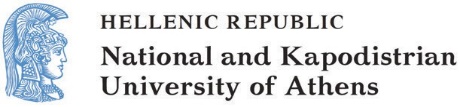 "Χαρτογράφηση αναγκών και προτεραιοτήτων στην εκπαίδευση για την ψηφιακή ασφάλεια"17:45 Γιώργος Κορμάς Εκπρόσωπος Helpline.gr SaferInternet4kids«Κοινωνικά δίκτυα: τα ελέγχουμε ή μάς ελέγχουν;»18:05 Δέσποινα Ανδριγιαννάκη Γυμνάσιο Γαζίου Ηρακλείου Κρήτης
Ένα "χρυσό" σχολείο eSafety Label18:25 Γεώργιος Παπαπροδρόμου π. Δ/ντής Δίωξης Ηλεκτρονικού Εγκλήματος «Γιατί η ψηφιακή ασφάλεια παραμένει μία υποτιμημένη έννοια στην κοινωνία μας;»18:40 Πλούταρχος Ρήγας Microsoft Hellas «Η πλατφόρμα Teams»19:00 "Προσωπικά δεδομένα" Υλικό eSL+ Πρεσβευτής Δράσης19:15 Στρογγυλή τράπεζα με συμμετέχοντες τους πρεσβευτές της δράσης  «Οδηγίες για το εργαλείο eSafety Label με ερωταπαντήσεις για τη βέλτιστη αξιοποίησή του»19:45 Κλείσιμο εργασιών συνεδρίου - ΑποτίμησηΆρης Λούβρης Εθνικός Συντονιστής eSL